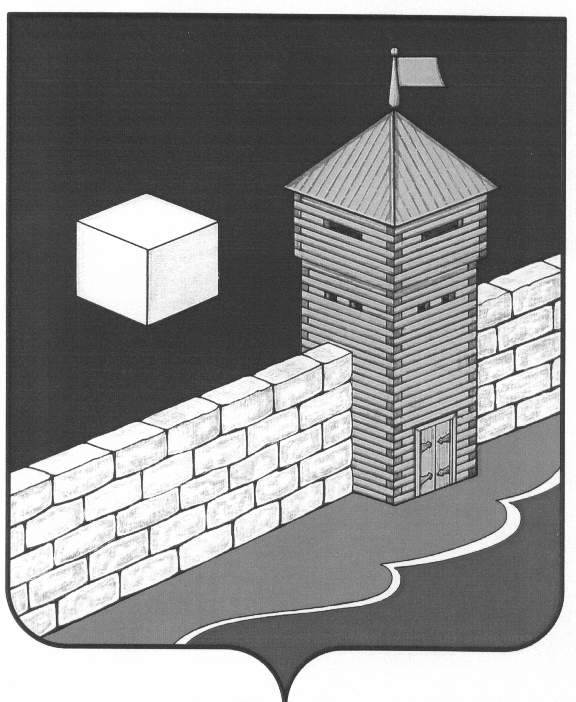 АДМИНИСТРАЦИЯ ЕТКУЛЬСКОГО СЕЛЬСКОГО ПОСЕЛЕНИЯПОСТАНОВЛЕНИЕ«15»  июня  2016 года № 112-аОб утверждении муниципальнойпрограммы комплексного   развитиятранспортной инфраструктуры     натерритории Еткульского сельскогопоселения   на 2016-2026      годы   	В соответствии со статьей 179 Бюджетного кодекса Российской Федерации, Постановлением  Правительства РФ от 25 декабря 2015 г. №1440 и на основании Устава Еткульского сельского поселенияадминистрация Еткульского сельского поселения ПОСТАНОВЛЯЕТ:Утвердить муниципальную Программу комплексного развития  транспортной инфраструктуры на территории Еткульского сельского поселения.  (Приложение 1).Настоящее Постановление вступает в силу после подписания.Настоящее постановление подлежит размещению на сайте Еткульского муниципального района.Глава Еткульскогосельского поселения                                                          Ю.В.КузьменковУтвержденаПостановлением администрацииЕткульского сельского поселения№ 112-а  от 15.06.2016 годаМуниципальная программакомплексного  развития транспортной инфраструктуры на территории Еткульского сельского поселения на 2016 – 2026 годыПАСПОРТмуниципальной программы  комплексного развитие  транспортной инфраструктуры на территории Еткульского сельского поселения на 2016-2026 годы  1.  Содержание проблемы и обоснование ее решения программными методамиОдним из основополагающих условий развития  поселения является комплексное развитие систем жизнеобеспечения Еткульского сельского поселения. Этапом, предшествующим разработке основных мероприятий Программы, является проведение анализа и оценка социально-экономического и территориального развития сельского поселения.Анализ и оценка социально-экономического и территориального развития сельского поселения, а также прогноз его развития проводится по следующим направлениям:демографическое развитие;перспективное строительство;состояние транспортной инфраструктуры;Программа направлена на обеспечение надежного и устойчивого обслуживания потребителей услугами, снижение износа объектов транспортной инфраструктуры.1.1. Демографическое развитие сельского поселения	В  соответствии  с  Федеральным  законом  от  06.10.2003 года  №131-ФЗ  «Об  общих  принципах  организации  местного  самоуправления    в  Российской  Федерации», законами Челябинской области  образована администрация Еткульского сельского поселения, которая  входит  в  состав Еткульского муниципального района. Административным центром Еткульского сельского поселения является село Еткуль.Еткульское сельское поселение расположено на юге Челябинской области в границах Еткульского муниципального района. Площадь поселения 540 га, численность населения 6760 человек, в состав сельского поселения входит один населенный пункт -с.Еткуль.По климатическому районированию, территория Еткульского сельского поселения относится к району с недостаточно влажным климатом, с теплым летом и умеренно холодной зимой.Общая протяженность улично-дорожной сети поселения – 54 км., вт.ч. с усовершенствованным покрытием – 19км. , с твердым покрытием – 34км. Протяженность тротуаров – 3,5км.Нормированным освещением оснащено – 32,25км. Улично-дорожной сети поселения.	Общая протяженность дорог местного значения – 54 км.                                                             	Показатели демографического развития поселения являются ключевым инструментом оценки развития сельского поселения, как среды жизнедеятельности человека. Согласно статистическим показателям и сделанным на их основе оценкам, динамика демографического развития Еткульского сельского поселения характеризуется следующими показателями:  	2. Основные цели и задачи, сроки и этапы реализации  Программы	Основной целью Программы является создание условий для приведения объектов транспортной инфраструктуры в соответствие со стандартами качества, обеспечивающими комфортные условия для проживания граждан и на территории  Еткульского сельского поселения.В рамках данной Программы должны быть созданы условия, обеспечивающие привлечение средств внебюджетных источников для модернизации объектов транспортной инфраструктуры.Основные задачи Программымодернизация, ремонт, реконструкция, строительство объектов благоустройства и дорожного хозяйства;Бюджетные средства, направляемые на реализацию программы, должны быть предназначены для реализации проектов модернизации объектов транспортной инфраструктуры и дорожного хозяйства, связанных с ремонтом, реконструкцией существующих объектов, а также со строительством новых объектов.Сроки и этапы реализации программыСрок действия программы 2016 – 2026 годы.  Реализация программы будет осуществляться весь период.3. Мероприятия по развитию системы транспортной инфраструктуры, целевые индикаторы 3.1. Общие положенияОсновными факторами, определяющими направления разработки Программы, являются:-	тенденции социально-экономического развития поселения, характеризующиеся незначительным снижением численности населения,  сфер обслуживания и промышленности;-	состояние существующей системы  транспортной инфраструктуры	.Мероприятия разрабатывались исходя из целевых индикаторов, представляющих собой доступные наблюдению и измерению характеристики состояния и развития системы транспортной инфраструктуры. Разработанные программные мероприятия систематизированы по степени их актуальности. Список мероприятий на конкретном объекте детализируется после разработки проектно-сметной документации.Стоимость мероприятий определена ориентировочно, основываясь на стоимости  уже проведенных аналогичных мероприятий.Источниками финансирования мероприятий Программы являются средства бюджета Еткульского сельского поселения, а также внебюджетные источники. Перечень программных мероприятий приведен в приложении № 1 к Программе.Система дорожной деятельностиОсновные целевые индикаторы реализации мероприятий Программы:Содержание дорог в требуемом техническом состоянии;Обеспечение безопасности дорожного движения.3.3. Механизм реализации  Программы и контроль за ходом ее выполненияРеализация Программы осуществляется Администрацией Еткульского сельского поселения. Для решения задач Программы предполагается использовать средства местного бюджета.	В рамках реализации данной Программы в соответствии со стратегическими приоритетами развития Еткульского сельского поселения, генеральным планом, основными направлениями сохранения и развития инженерной инфраструктуры будет осуществляться мониторинг проведенных мероприятий и на основе этого осуществляться корректировка мероприятий Программы.Исполнителями Программы являются администрация Еткульского сельского поселения и Совет депутатов Еткульского сельского поселения.Контроль за реализацией Программы осуществляет администрация Еткульского сельского поселения.Изменения в Программе и сроки ее реализации, а также объемы финансирования из местного бюджета могут быть пересмотрены Администрацией поселения по ее инициативе или по предложению организаций в части изменения сроков реализации и мероприятий Программы.4. Оценка эффективности реализации ПрограммыОсновными результатами реализации мероприятий являются:- модернизация и обновление транспортной инфраструктуры поселения; - устранение причин возникновения аварийных ситуаций, угрожающих жизнедеятельности человека;- повышение комфортности и безопасности жизнедеятельности населения.Приложение 1к Постановлению администрацииЕткульского сельского поселения№ 112-а от   15.06.2016 г.ПЕРЕЧЕНЬпрограммных мероприятий Программы комплексного развития  транспортной инфраструктуры на территории Еткульского сельского поселения на 2016 – 2026 годыИтого:                                                                                                   56952,261Наименование программыМуниципальная программа «Комплексного развития  транспортной инфраструктуры на территории Еткульского сельского поселения на 2016-2026 годы Основания для разработки программы- Федеральный закон от 06 октября 2003 года № 131-ФЗ «Об общих принципах организации местного самоуправления в Российской Федерации»;- положения Градостроительного кодекса РФ (ст. 7, п. 6)- постановление Правительства Российской Федерации от 25  декабря 2015 года N 1440 «Об утверждении требований к программам комплексного развития транспортной инфраструктуры поселений, городских округов»Разработчик программыадминистрация Еткульского сельского поселенияИсполнители программыАдминистрация Еткульского сельского поселения и Совет депутатов Еткульского  сельского поселенияКонтроль за реализацией программыКонтроль за реализацией Программы осуществляет Администрация Еткульского сельского поселения и Совет депутатов Еткульского сельского поселенияЦель программыПовышение комфортности и безопасности жизнедеятельности населения и хозяйствующих субъектов на территории Еткульского сельского поселенияЗадачи программыПовышение надежности системы транспортной  инфраструктуры;Обеспечение более комфортных условий проживания населения Еткульского сельского поселения, безопасности дорожного движенияСроки реализации программы2016 – 2026  годы Объемы и источники финансированияИсточники финансирования- средства  областного и местного бюджетов:2016 г. – 1435,0 тыс. руб.Средства местного бюджета на 2017-2026 годыуточняются при формировании бюджета на очередной финансовый год.Мероприятия программы- разработка проектно-сметной документации;- приобретение материалов;- мероприятия по организации дорожного движения;- ремонт, содержание автомобильных дорог;- уличное освещение.Наименование показателяФактФактФактФактНаименование показателя2013 г.2014 г.2015 г.2016 г.Численность населения поселения, человек6800678667806780№п\пНаименование объекта дорожно-транспортной инфраструктурыВид работСроки проведенияФинанси-рованиет.руб.Примечания1.Проведение паспортизации и инвентаризации улично-дорожной сети поселения2016-2020250,02.Формирование перечня муниципальных дорог, объектов дорожного хозяйства, находящихся в муниципальном реестре муниципальной собственности Еткульского сельского поселения20165,03.Разработка ПСД и получение положительного заключения управления госэкспертизы на объекты дорожно-транспортной инфраструктуры2016-2026150,04.Ул.Победы с.Еткуль Капитальный ремонт дорожной одежды201610269,5675.Ул. Новая с.ЕткульКапитальный ремонт дорожной одежды 201715396,0ПСД и госэкспертиза готовы6.Ул. Садовая с.ЕткульКапитальный ремонт дорожной одежды 20189199,2ПСД и госэкспертиза готовы7.Ул. Пионерская с.ЕткульКапитальный ремонт дорожной одежды 201819896,5ПСД и госэкспертиза готовы8.Ул. Комсомольская с.ЕткульКапитальный ремонт 600м2019450,09.Ул. Набережная с.ЕткульКапитальный ремонт дорожного полотна2020150,010.Ул. Лесная с.ЕткульКапитальный ремонт дорожного полотна2019150,011.Ул. Северная с.ЕткульКапитальный ремонт дорожной одежды 200 м2020350,012.Центральная площадь с.ЕткульУстройство автомобильной стоянки 2000 м22017-201813.Устройство тротуара по ул.Первомайская от ул.Новая до ул.КомсомольскаяУстройство тротуара 180 м2020-2025280,016.Улично-дорожные сети с.ЕткульРемонт улично-дорожной сети2020-2026400,0